Bachelor of Science, Chemistry, Teaching, Physical Sciences, 126 Hours 2018 - 2020 Catalog Expires Summer 2026Four-year Degree Suggestion (for planning purposes only)Currently enrolled students should meet with their academic advisorLegend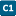 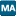 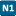 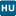 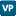 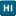 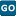 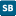 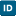 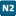 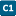 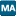 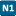 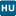 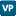 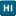 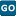 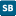 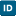 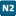 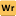 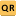 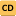 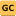 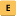 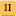 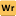 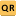 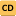 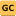 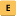 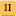 FIRST YEARFIRST YEARFIRST YEARFIRST YEARFIRST YEARFALLHOURSSPRINGHOURSSUMMERMajor: CH 301  3Major: CH 302 3Core: U S History *Core: GOV 310L Core/Major:  M 408C  4Major: CH 317 3Core: U S History *Core: GOV 310L Core: RHE 306 3Major: M 408D 4Core: U S History *Core: GOV 310L Core: UGS 302  /303*3Core: VAPA *3Core: U S History *Core: GOV 310L Major: UTS 1011Major: UTS 1101Core: U S History *Core: GOV 310L Core: U S History *Core: GOV 310L 1414Core: U S History *Core: GOV 310L SECOND YEARSECOND YEARSECOND YEARSECOND YEARSECOND YEARFALLHOURSSPRINGHOURSSUMMERMajor: CH 320M3Major: CH 320N & CH 220C5Core: U S History  *Core: GOV 312L Core/Major: PHY 301    & 101LM4Major: PHY 316   & 116L4Core: U S History  *Core: GOV 312L Major: M 427J 4Major: M 427L4Core: U S History  *Core: GOV 312L Major:  EDC 365C3Major: EDC 365D3Core: U S History  *Core: GOV 312L Core: U S History  *Core: GOV 312L Core: U S History  *Core: GOV 312L 1416Core: U S History  *Core: GOV 312L THIRD YEARTHIRD YEARTHIRD YEARTHIRD YEARTHIRD YEARFALLHOURSSPRINGHOURSSUMMERMajor: CH 353 3Major: CH 153K4Opportunities:Study AbroadInternshipCourse(s)Major: BCH 3693Major: CH 3681Opportunities:Study AbroadInternshipCourse(s)Major: PHY 315 & 115L4Major: CH 3543Opportunities:Study AbroadInternshipCourse(s)Core: E 316L/M/N/P *3Major: Upper Division Physics13Opportunities:Study AbroadInternshipCourse(s)Core: HIS 329U  3Elective* or EDP 350G23Opportunities:Study AbroadInternshipCourse(s)Opportunities:Study AbroadInternshipCourse(s)1614Opportunities:Study AbroadInternshipCourse(s)FOURTH YEARFOURTH YEARFOURTH YEARFOURTH YEARFOURTH YEARFALLHOURSSPRINGHOURSSUMMERMajor: CH 354L4Major: EDC 651S  6Opportunities:MaymesterFinal Course(s)Major: CH 154K1Major: UTS 1701Opportunities:MaymesterFinal Course(s)Major: CH 4553Opportunities:MaymesterFinal Course(s)Major:  EDC 365E3Opportunities:MaymesterFinal Course(s)Elective* or EDC 339E23Opportunities:MaymesterFinal Course(s)Opportunities:MaymesterFinal Course(s)147Opportunities:MaymesterFinal Course(s)